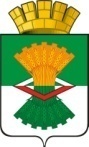 АДМИНИСТРАЦИЯМАХНЁВСКОГО МУНИЦИПАЛЬНОГО ОБРАЗОВАНИЯПОСТАНОВЛЕНИЕ25 октября 2018 года  № 861п.г.т. МахнёвоО внесении изменений в постановление Администрации Махнёвского муниципального образования от 29 декабря 2014 года №1008                   «Об утверждении  муниципальной программы «О дополнительных мерах социальной поддержки населения  Махнёвского муниципального образования,  на 2014-2021 годы» (с изменениями от 13.03.2015 года № 240; от 05.05.2015 года №395; от 16.06.2015 года № 507; от 30.11.2015 года № 950; от 20.03.2016 года №228; от 30.06.2016 года № 529; от 05.09.2016 года № 717; от 23.03.2017 года № 172; от 16.06.2017 года № 454; от 12.09.2017 года № 617; от 18.01.2018 года № 33; от 19.02.2018 года № 147; от 03.07.2018 года № 492;от 25.09.2018 года №761)	   В соответствии с решением Думы Махнёвского муниципального образования от 27.12.2017 года № 302 «О бюджете Махнёвского  муниципального образования  на 2018 год и плановый период                                 2019 и 2020 годы (с изменениями от 20.02.2018 года №303, от 05.04.2018 года № 312, от 07.06.2018 года № 323, от 18.07.2018 года № 335,от 25.09.2018 года № 341),  порядком формирования и реализации муниципальных программ Махнёвского муниципального образования, утвержденным постановлением Администрации Махнёвского муниципального образования                                           от 04 декабря 2014 года № 916 (с изменениями от 30.11.2015 года №  956;      от 16.12.2016 года № 1025), методическими рекомендациями по формированию и реализации муниципальных программ Махнёвского муниципального образования, утвержденных постановлением Администрации Махнёвского   муниципального образования   от 07.02.2017 года № 75,  руководствуясь Уставом Махнёвского муниципального образования,ПОСТАНОВЛЯЮ:1. Внести в постановление Администрации Махнёвского муниципального образования от 29 декабря 2014 года №1008                                  «Об утверждении   муниципальной программы «О дополнительных мерах социальной поддержки населения  Махнёвского муниципального образования,  на 2014-2021 годы»  (с изменениями от 13.03.2015 года № 240;                                  от 05.05.2015 года №395;  от 16.06.2015 года № 507; от 30.11.2015 года  № 950; от 20.03.2016 года №228; от 30.06.2016 года № 529; от 05.09.2016 года № 717; от 23.03.2017 года № 172; от 16.06.2017 года № 454; от 12.09.2017 года № 617; от 18.01.2018 года № 33; от 19.02.2018 года № 147; от 03.07.2018 года № 492; от 25.09.2018 года №761) следующие изменения: Муниципальную   программу   «О     дополнительных     мерах социальной  поддержки населения Махнёвского муниципального образования, на 2014-2021 годы» изложить  в новой редакции (прилагается).   2.  Опубликовать настоящее постановление в газете «Алапаевская искра» и разместить на официальном сайте Махнёвского муниципального образования в сети Интернет.3. Контроль за исполнением настоящего постановления возложить на заместителя главы Администрации Махнёвского муниципального образования (по социальным вопросам) Л.Б. Толмачеву.Глава Махнёвского муниципального образования                                                            А.В. ЛызловУтвержденапостановлением Администрации Махнёвского      муниципального образования                                                                                                               от 25.10.2018 года № 861 Муниципальная программа«О дополнительных мерах социальной поддержки населения  Махнёвского муниципального образования,  на 2014-2021 годы» п.г.т. Махнёво2018 годРаздел 1.Паспорт муниципальной программы«О дополнительных мерах социальной поддержки населения  Махнёвского муниципального образования,  на 2014-2021 годы» Раздел 1. Содержание проблемы и обоснование необходимости её решения программным методом1.1. Муниципальная программа разработана в целях оказания социальной помощи гражданам, проживающим на территории Махнёвского муниципального образования, направленной на улучшение их социального положения,  в виде:-  ежемесячной дополнительной меры социальной поддержки инвалидов с тяжёлыми формами заболеваний мочеполовой системы;- ежемесячной денежной выплаты почётным гражданам Махнёвского муниципального образования;- единовременной материальной помощи отдельным категориям граждан, проживающим в Махнёвском муниципальном образовании, оказавшимся в трудной жизненной ситуации и нуждающимся в социальной поддержке;- оплаты услуг по захоронению бесхозных трупов.- оплаты участия в Первом Всемирном конгрессе людей с ограниченными физическими возможностями. 1.2. Основанием для выдачи ежемесячной дополнительной меры социальной поддержки инвалидам с тяжёлыми формами заболеваний мочеполовой системы, денежной выплаты почётным гражданам Махнёвского муниципального образования  является заявление.Приём документов у лиц, обратившихся за назначением ежемесячной дополнительной меры социальной поддержки осуществляет Администрация Махнёвского муниципального образования.Ежемесячные дополнительные меры социальной поддержки инвалидов с тяжелыми формами заболеваний мочеполовой системы назначаются согласно порядка назначения и выплаты ежемесячного пособия инвалидам 1и 2 группы, находящимся на программном гемодиализе», утверждённого решением Думы Махнёвского муниципального образования от 05 июня 2012 года № 210                              (с изменениями от 06.09.2013 года № 374, от 21 ноября 2013 года № 400,                            от 02.10.2014 года № 490, от 27.04.2016 года № 102, от 29.11.2016 года № 187,                    от 21.02.2017 года № 223), а также постановлением Администрации Махнёвского муниципального образования от 18.06.2012 года № 358 «О порядке назначения и выплаты ежемесячного муниципального пособия инвалидам 1 и 2 группы, находящимся на программном гемодиализе» (с изменениями от 25 ноября 2013 года №1050, от 22.08.2014 года № 651, от 07.12.2016 года № 978).1.3. Ежемесячная денежная выплата почётным гражданам Махнёвского муниципального образования назначается, согласно Положения «О присвоении звания «Почётный гражданин Махнёвского муниципального образования».1.4. Выплата единовременной материальной помощи отдельным категориям граждан, проживающим в Махнёвском муниципальном образовании, оказавшимся в трудной жизненной ситуации и нуждающимся в социальной поддержке, осуществляется следующим категориям граждан:1) семьи и одиноко проживающие граждане, имеющие доходы ниже величины прожиточного минимума, установленного Правительством Свердловской области;2) семьи и одиноко проживающие граждане, пострадавшие в результате пожара, повлекшего уничтожение или повреждение имущества;3) гражданам, пострадавшим в результате пожара, повлекшего уничтожение документов;Семье и одиноко проживающему гражданину, имеющим доходы ниже величины прожиточного минимума, установленного Правительством Свердловской области, единовременная материальная помощь выплачивается в размере                         500 (пятьсот) рублей один раз в год на семью, одиноко проживающего гражданина.       Семье и одиноко проживающему гражданину, пострадавшим в результате пожара, повлекшего уничтожение или повреждение имущества, единовременная материальная помощь выплачивается в размере 10 000 рублей на семью или одиноко проживающего гражданина.Гражданам, пострадавшим в результате пожара, повлекшего уничтожение документов, единовременная материальная помощь выплачивается в размере                   2500 рублей.Для получения единовременной материальной помощи лица, указанные в подпункте 1 абзаца первого настоящего пункта , обращаются с письменным заявлением об оказании единовременной материальной помощи в Администрацию Махнёвского муниципального образования, с указанием способа ее получения (через кредитные организации, организации федеральной почтовой связи или организации, осуществляющие деятельность по доставке социальных пособий).К заявлению об оказании единовременной материальной помощи прилагаются следующие документы:- копия паспорта или иного документа, удостоверяющего личность заявителя;- справка о составе семьи с указанием степени родства;- справка с места жительства;- документы, подтверждающие доходы каждого члена семьи (одиноко проживающего гражданина) за 3 месяца, предшествующих месяцу обращения с заявлением об оказании единовременной материальной помощи.Для получения единовременной материальной помощи лица, указанные в подпункте 2 абзаца первого настоящего пункта, обращаются с письменным заявлением об оказании единовременной материальной помощи в Администрацию Махнёвского муниципального образования не позднее трех месяцев со дня наступления пожара, с указанием способа ее получения (через кредитные организации, организации федеральной почтовой связи или организации, осуществляющие деятельность по доставке социальных пособий).К заявлению об оказании единовременной материальной помощи прилагаются следующие документы:- копия паспорта или иного документа, удостоверяющего личность заявителя;- справка о составе семьи с указанием степени родства;- справка с места жительства;- справка из пожарной службы о пожаре, в результате которого произошло уничтожение или повреждение имущества.Для получения единовременной материальной помощи лица, указанные в подпункте 3 абзаца первого настоящего пункта, обращаются с письменным заявлением об оказании единовременной материальной помощи в Администрацию Махнёвского муниципального образования не позднее трех месяцев со дня наступления пожара, с указанием способа ее получения (через кредитные организации, организации федеральной почтовой связи или организации, осуществляющие деятельность по доставке социальных пособий).К заявлению об оказании единовременной материальной помощи прилагаются следующие документы:- копия паспорта или иного документа, удостоверяющего личность заявителя;- справка с места жительства;- справка из пожарной службы о пожаре, в результате которого произошло уничтожение документов.       Заявления с приложенными документами регистрируются и передаются после рассмотрения Главой Махнёвского муниципального образования на исполнение в отдел бухгалтерского учета и отчетности Администрации Махнёвского муниципального образования.Отдел бухгалтерского учета и отчетности Администрации Махнёвского муниципального образования:1) проводит проверку полноты и достоверности сведений, содержащихся в представленных заявителем документах;2) готовит проект постановления Администрации Махнёвского муниципального образования об оказании единовременной материальной помощи либо мотивированное уведомление об отказе в выплате единовременной материальной помощи и направляет их на подписание Главе Махнёвского муниципального образования;3) уведомляет заявителя о принятом решении.Основанием для отказа в выплате материальной помощи является:1) непредставление заявителем необходимых документов, предусмотренных настоящим пунктом;2) предоставление заявителем неполных и (или) недостоверных сведений;3) семья или одиноко проживающий гражданин, за три месяца, предшествующих месяцу обращения с заявлением об оказании единовременной материальной помощи имели среднемесячный доход выше величины прожиточного минимума, установленного Правительством Свердловской области (для семей и граждан, указанных в подпункте 1 абзаца первого настоящего пункта);5) заявитель обратился с заявлением об оказании единовременной материальной помощи по истечении трех месяцев со дня наступления пожара.Единовременная материальная помощь выплачивается заявителю отделом бухгалтерского учета и отчетности Администрации Махнёвского муниципального образования на основании соответствующего постановления Администрации Махнёвского муниципального образования через кредитные организации, организации федеральной почтовой связи или организации, осуществляющие деятельность по доставке социальных пособий.         1.4. Ожидаемые результаты реализации муниципальной программы1) Двоим жителям Махнёвского муниципального образования ежегодно будет оказываться ежемесячная дополнительная мера социальной поддержки.2) Один Почётный гражданин Махнёвского муниципального образования будет получать ежемесячную денежную выплату (ежегодно).3) 5 гражданам Махнёвского муниципального образования, находящимся в трудной жизненной ситуации, будет оказана единовременная материальная помощь.       4) Будет захоронено 13 бесхозных трупа.       5)  Участие в Первом Всемирном конгрессе людей с ограниченными возможностями примет 1 человек.                                            Раздел 2.Цели, задачи и целевые показатели муниципальной программы «О дополнительных мерах социальной поддержки населения  Махнёвского муниципального образования,  на 2014-2021годы» Раздел 3.План мероприятий по выполнению муниципальной программы «О дополнительных мерах социальной поддержки населения  Махнёвского муниципального образования,  на 2014-2021 годы»Раздел 4.Расходы на реализацию муниципальной программы «О дополнительных мерах социальной поддержки населения  Махнёвского муниципального образования,  на 2014-2021 годы» за счёт средств местного бюджетаРаздел 5. Описание системы управления за реализацией муниципальной программы «О дополнительных мерах социальной поддержки населения  Махнёвского муниципального образования,  на 2014-2021 годы» Ответственный исполнитель муниципальной программыОтдел бухгалтерского учета и отчётности, отдел по управлению муниципальным имуществом и земельными ресурсами, отдел строительства, ЖКХ, архитектуры,  благоустройства и охраны окружающей среды Администрации Махнёвского муниципального образованияСроки реализации муниципальной программы2014-2021 годыЦели и задачи  муниципальной программыЦель: Оказание социальной помощи гражданам, проживающим на территории Махнёвского муниципального образования, направленной на улучшение их социального положения.Задачи:1.организация назначения дополнительных мер социальной поддержки инвалидам 1 и 2 группы, находящимся на программном гемодиализе, зарегистрированным по месту жительства на территории Махнёвского муниципального образования (выплата ежемесячно);2.организация назначения и выплаты пожизненной ежемесячной денежной выплаты почётным гражданам Махнёвского муниципального образования;3. оказание единовременной материальной помощи гражданам, находящихся в трудной жизненной ситуации;4. организация захоронения бесхозных трупов.5. вовлечение и включение инвалидов в общество, раскрытие их индивидуальных творческих, интеллектуальных и физических возможностей.Перечень основных целевых показателей муниципальной программы1.Количество жителей  Махнёвского муниципального образования получивших  ежемесячную дополнительную меру социальной поддержки;2.Количество почётных граждан  Махнёвского муниципального образования получивших ежемесячную денежную выплату;3. Количество граждан Махнёвского муниципального образования, находящихся в трудной жизненной ситуации, которым оказана единовременная материальная помощь;4. Количество захороненных бесхозных трупов.5. Количество инвалидов, участников Первого Всемирного конгресса людей с ограниченными возможностями.Объёмы  финансирования муниципальной программы по годам реализации, тыс.руб.Общий объём финансирования муниципальной программы –505,0 тыс. рублей в том числе по годам:2014 год-местный бюджет- 0,0 руб.2015 год-местный бюджет – 143,9 тыс. руб.2016 год-местный бюджет – 106,5 тыс. руб.2017 год-местный бюджет – 158,7 тыс. руб.2018 год-местный бюджет – 11,9 тыс. руб.2019 год-местный бюджет – 28,0 тыс. руб.2020 год-местный бюджет – 28,0 тыс. руб.2021 год – местный бюджет – 28,0 тыс. руб.Адрес размещения муниципальной программы в сети Интернетwww.mahnevo.ru № п/пНаименование цели (целей) и задач, целевых показателейНаименование цели (целей) и задач, целевых показателейЕдиница измерения Значение целевого показателя реализации  муниципальной программы Значение целевого показателя реализации  муниципальной программы Значение целевого показателя реализации  муниципальной программы Значение целевого показателя реализации  муниципальной программы Значение целевого показателя реализации  муниципальной программы Значение целевого показателя реализации  муниципальной программы Значение целевого показателя реализации  муниципальной программы Значение целевого показателя реализации  муниципальной программы Значение целевого показателя реализации  муниципальной программы Значение целевого показателя реализации  муниципальной программы Значение целевого показателя реализации  муниципальной программы Значение целевого показателя реализации  муниципальной программыИсточник  значений  показателей№ п/пНаименование цели (целей) и задач, целевых показателейНаименование цели (целей) и задач, целевых показателейЕдиница измерения2014 год  2015 год2016 год2017 год2018 год2019 год2020 год2021 год2021 год2021 год2021 год2021 годИсточник  значений  показателей122345678910111111111112Цель.  Оказание социальной помощи гражданам, проживающим на территории Махнёвского муниципального образования, направленной на улучшение их социального положенияЦель.  Оказание социальной помощи гражданам, проживающим на территории Махнёвского муниципального образования, направленной на улучшение их социального положенияЦель.  Оказание социальной помощи гражданам, проживающим на территории Махнёвского муниципального образования, направленной на улучшение их социального положенияЦель.  Оказание социальной помощи гражданам, проживающим на территории Махнёвского муниципального образования, направленной на улучшение их социального положенияЦель.  Оказание социальной помощи гражданам, проживающим на территории Махнёвского муниципального образования, направленной на улучшение их социального положенияЦель.  Оказание социальной помощи гражданам, проживающим на территории Махнёвского муниципального образования, направленной на улучшение их социального положенияЦель.  Оказание социальной помощи гражданам, проживающим на территории Махнёвского муниципального образования, направленной на улучшение их социального положенияЦель.  Оказание социальной помощи гражданам, проживающим на территории Махнёвского муниципального образования, направленной на улучшение их социального положенияЦель.  Оказание социальной помощи гражданам, проживающим на территории Махнёвского муниципального образования, направленной на улучшение их социального положенияЦель.  Оказание социальной помощи гражданам, проживающим на территории Махнёвского муниципального образования, направленной на улучшение их социального положенияЦель.  Оказание социальной помощи гражданам, проживающим на территории Махнёвского муниципального образования, направленной на улучшение их социального положенияЦель.  Оказание социальной помощи гражданам, проживающим на территории Махнёвского муниципального образования, направленной на улучшение их социального положенияЦель.  Оказание социальной помощи гражданам, проживающим на территории Махнёвского муниципального образования, направленной на улучшение их социального положенияЦель.  Оказание социальной помощи гражданам, проживающим на территории Махнёвского муниципального образования, направленной на улучшение их социального положенияЦель.  Оказание социальной помощи гражданам, проживающим на территории Махнёвского муниципального образования, направленной на улучшение их социального положенияЦель.  Оказание социальной помощи гражданам, проживающим на территории Махнёвского муниципального образования, направленной на улучшение их социального положенияЦель.  Оказание социальной помощи гражданам, проживающим на территории Махнёвского муниципального образования, направленной на улучшение их социального положенияЗадача 1. Организация назначения дополнительных мер социальной поддержки инвалидам 1 и 2 группы, находящимся на программном гемодиализе, зарегистрированным по месту жительства на территории Махнёвского муниципального образования (выплата ежемесячно)Задача 1. Организация назначения дополнительных мер социальной поддержки инвалидам 1 и 2 группы, находящимся на программном гемодиализе, зарегистрированным по месту жительства на территории Махнёвского муниципального образования (выплата ежемесячно)Задача 1. Организация назначения дополнительных мер социальной поддержки инвалидам 1 и 2 группы, находящимся на программном гемодиализе, зарегистрированным по месту жительства на территории Махнёвского муниципального образования (выплата ежемесячно)Задача 1. Организация назначения дополнительных мер социальной поддержки инвалидам 1 и 2 группы, находящимся на программном гемодиализе, зарегистрированным по месту жительства на территории Махнёвского муниципального образования (выплата ежемесячно)Задача 1. Организация назначения дополнительных мер социальной поддержки инвалидам 1 и 2 группы, находящимся на программном гемодиализе, зарегистрированным по месту жительства на территории Махнёвского муниципального образования (выплата ежемесячно)Задача 1. Организация назначения дополнительных мер социальной поддержки инвалидам 1 и 2 группы, находящимся на программном гемодиализе, зарегистрированным по месту жительства на территории Махнёвского муниципального образования (выплата ежемесячно)Задача 1. Организация назначения дополнительных мер социальной поддержки инвалидам 1 и 2 группы, находящимся на программном гемодиализе, зарегистрированным по месту жительства на территории Махнёвского муниципального образования (выплата ежемесячно)Задача 1. Организация назначения дополнительных мер социальной поддержки инвалидам 1 и 2 группы, находящимся на программном гемодиализе, зарегистрированным по месту жительства на территории Махнёвского муниципального образования (выплата ежемесячно)Задача 1. Организация назначения дополнительных мер социальной поддержки инвалидам 1 и 2 группы, находящимся на программном гемодиализе, зарегистрированным по месту жительства на территории Махнёвского муниципального образования (выплата ежемесячно)Задача 1. Организация назначения дополнительных мер социальной поддержки инвалидам 1 и 2 группы, находящимся на программном гемодиализе, зарегистрированным по месту жительства на территории Махнёвского муниципального образования (выплата ежемесячно)Задача 1. Организация назначения дополнительных мер социальной поддержки инвалидам 1 и 2 группы, находящимся на программном гемодиализе, зарегистрированным по месту жительства на территории Махнёвского муниципального образования (выплата ежемесячно)Задача 1. Организация назначения дополнительных мер социальной поддержки инвалидам 1 и 2 группы, находящимся на программном гемодиализе, зарегистрированным по месту жительства на территории Махнёвского муниципального образования (выплата ежемесячно)Задача 1. Организация назначения дополнительных мер социальной поддержки инвалидам 1 и 2 группы, находящимся на программном гемодиализе, зарегистрированным по месту жительства на территории Махнёвского муниципального образования (выплата ежемесячно)Задача 1. Организация назначения дополнительных мер социальной поддержки инвалидам 1 и 2 группы, находящимся на программном гемодиализе, зарегистрированным по месту жительства на территории Махнёвского муниципального образования (выплата ежемесячно)Задача 1. Организация назначения дополнительных мер социальной поддержки инвалидам 1 и 2 группы, находящимся на программном гемодиализе, зарегистрированным по месту жительства на территории Махнёвского муниципального образования (выплата ежемесячно)Задача 1. Организация назначения дополнительных мер социальной поддержки инвалидам 1 и 2 группы, находящимся на программном гемодиализе, зарегистрированным по месту жительства на территории Махнёвского муниципального образования (выплата ежемесячно)Задача 1. Организация назначения дополнительных мер социальной поддержки инвалидам 1 и 2 группы, находящимся на программном гемодиализе, зарегистрированным по месту жительства на территории Махнёвского муниципального образования (выплата ежемесячно)1.Количество жителей  Махнёвского муниципального образования получивших  ежемесячную дополнительную меру социальной поддержки  Количество жителей  Махнёвского муниципального образования получивших  ежемесячную дополнительную меру социальной поддержки  чел.222200000000постановление Администрации Махнёвского муниципального образования №978 от 07.12.2016 года Задача 2. Организация назначения и выплаты пожизненной ежемесячной денежной выплаты почётным гражданам Махнёвского муниципального образования Задача 2. Организация назначения и выплаты пожизненной ежемесячной денежной выплаты почётным гражданам Махнёвского муниципального образования Задача 2. Организация назначения и выплаты пожизненной ежемесячной денежной выплаты почётным гражданам Махнёвского муниципального образования Задача 2. Организация назначения и выплаты пожизненной ежемесячной денежной выплаты почётным гражданам Махнёвского муниципального образования Задача 2. Организация назначения и выплаты пожизненной ежемесячной денежной выплаты почётным гражданам Махнёвского муниципального образования Задача 2. Организация назначения и выплаты пожизненной ежемесячной денежной выплаты почётным гражданам Махнёвского муниципального образования Задача 2. Организация назначения и выплаты пожизненной ежемесячной денежной выплаты почётным гражданам Махнёвского муниципального образования Задача 2. Организация назначения и выплаты пожизненной ежемесячной денежной выплаты почётным гражданам Махнёвского муниципального образования Задача 2. Организация назначения и выплаты пожизненной ежемесячной денежной выплаты почётным гражданам Махнёвского муниципального образования Задача 2. Организация назначения и выплаты пожизненной ежемесячной денежной выплаты почётным гражданам Махнёвского муниципального образования Задача 2. Организация назначения и выплаты пожизненной ежемесячной денежной выплаты почётным гражданам Махнёвского муниципального образования Задача 2. Организация назначения и выплаты пожизненной ежемесячной денежной выплаты почётным гражданам Махнёвского муниципального образования Задача 2. Организация назначения и выплаты пожизненной ежемесячной денежной выплаты почётным гражданам Махнёвского муниципального образования Задача 2. Организация назначения и выплаты пожизненной ежемесячной денежной выплаты почётным гражданам Махнёвского муниципального образования Задача 2. Организация назначения и выплаты пожизненной ежемесячной денежной выплаты почётным гражданам Махнёвского муниципального образования Задача 2. Организация назначения и выплаты пожизненной ежемесячной денежной выплаты почётным гражданам Махнёвского муниципального образования Задача 2. Организация назначения и выплаты пожизненной ежемесячной денежной выплаты почётным гражданам Махнёвского муниципального образования2.Количество почётных граждан  Махнёвского муниципального образования получивших ежемесячную денежную выплату Количество почётных граждан  Махнёвского муниципального образования получивших ежемесячную денежную выплату чел.111121111111постановление Администрации Махнёвского муниципального образования №401 от 05.06.2017 годаЗадача 3. Оказание единовременной материальной помощи гражданам, находящимся в трудной жизненной ситуацииЗадача 3. Оказание единовременной материальной помощи гражданам, находящимся в трудной жизненной ситуацииЗадача 3. Оказание единовременной материальной помощи гражданам, находящимся в трудной жизненной ситуацииЗадача 3. Оказание единовременной материальной помощи гражданам, находящимся в трудной жизненной ситуацииЗадача 3. Оказание единовременной материальной помощи гражданам, находящимся в трудной жизненной ситуацииЗадача 3. Оказание единовременной материальной помощи гражданам, находящимся в трудной жизненной ситуацииЗадача 3. Оказание единовременной материальной помощи гражданам, находящимся в трудной жизненной ситуацииЗадача 3. Оказание единовременной материальной помощи гражданам, находящимся в трудной жизненной ситуацииЗадача 3. Оказание единовременной материальной помощи гражданам, находящимся в трудной жизненной ситуацииЗадача 3. Оказание единовременной материальной помощи гражданам, находящимся в трудной жизненной ситуацииЗадача 3. Оказание единовременной материальной помощи гражданам, находящимся в трудной жизненной ситуацииЗадача 3. Оказание единовременной материальной помощи гражданам, находящимся в трудной жизненной ситуацииЗадача 3. Оказание единовременной материальной помощи гражданам, находящимся в трудной жизненной ситуацииЗадача 3. Оказание единовременной материальной помощи гражданам, находящимся в трудной жизненной ситуацииЗадача 3. Оказание единовременной материальной помощи гражданам, находящимся в трудной жизненной ситуацииЗадача 3. Оказание единовременной материальной помощи гражданам, находящимся в трудной жизненной ситуацииЗадача 3. Оказание единовременной материальной помощи гражданам, находящимся в трудной жизненной ситуации3.Количество граждан Махнёвского муниципального образования, находящихся в трудной жизненной ситуации которым оказана единовременная материальная помощьКоличество граждан Махнёвского муниципального образования, находящихся в трудной жизненной ситуации которым оказана единовременная материальная помощьчел./семья050000000000постановление Администрации Махнёвского муниципального образования №530 от 30.06.2016 годаЗадача 4. Организация захоронения бесхозных труповЗадача 4. Организация захоронения бесхозных труповЗадача 4. Организация захоронения бесхозных труповЗадача 4. Организация захоронения бесхозных труповЗадача 4. Организация захоронения бесхозных труповЗадача 4. Организация захоронения бесхозных труповЗадача 4. Организация захоронения бесхозных труповЗадача 4. Организация захоронения бесхозных труповЗадача 4. Организация захоронения бесхозных труповЗадача 4. Организация захоронения бесхозных труповЗадача 4. Организация захоронения бесхозных труповЗадача 4. Организация захоронения бесхозных труповЗадача 4. Организация захоронения бесхозных труповЗадача 4. Организация захоронения бесхозных труповЗадача 4. Организация захоронения бесхозных труповЗадача 4. Организация захоронения бесхозных труповЗадача 4. Организация захоронения бесхозных трупов4.Количество захороненных бесхозных труповчел.чел.200203333333обращения глав сельских администрацийЗадача 5.  Вовлечение и включение инвалидов в общество, раскрытие их индивидуальных творческих, интеллектуальных и физических возможностей.Задача 5.  Вовлечение и включение инвалидов в общество, раскрытие их индивидуальных творческих, интеллектуальных и физических возможностей.Задача 5.  Вовлечение и включение инвалидов в общество, раскрытие их индивидуальных творческих, интеллектуальных и физических возможностей.Задача 5.  Вовлечение и включение инвалидов в общество, раскрытие их индивидуальных творческих, интеллектуальных и физических возможностей.Задача 5.  Вовлечение и включение инвалидов в общество, раскрытие их индивидуальных творческих, интеллектуальных и физических возможностей.Задача 5.  Вовлечение и включение инвалидов в общество, раскрытие их индивидуальных творческих, интеллектуальных и физических возможностей.Задача 5.  Вовлечение и включение инвалидов в общество, раскрытие их индивидуальных творческих, интеллектуальных и физических возможностей.Задача 5.  Вовлечение и включение инвалидов в общество, раскрытие их индивидуальных творческих, интеллектуальных и физических возможностей.Задача 5.  Вовлечение и включение инвалидов в общество, раскрытие их индивидуальных творческих, интеллектуальных и физических возможностей.Задача 5.  Вовлечение и включение инвалидов в общество, раскрытие их индивидуальных творческих, интеллектуальных и физических возможностей.Задача 5.  Вовлечение и включение инвалидов в общество, раскрытие их индивидуальных творческих, интеллектуальных и физических возможностей.Задача 5.  Вовлечение и включение инвалидов в общество, раскрытие их индивидуальных творческих, интеллектуальных и физических возможностей.Задача 5.  Вовлечение и включение инвалидов в общество, раскрытие их индивидуальных творческих, интеллектуальных и физических возможностей.Задача 5.  Вовлечение и включение инвалидов в общество, раскрытие их индивидуальных творческих, интеллектуальных и физических возможностей.Задача 5.  Вовлечение и включение инвалидов в общество, раскрытие их индивидуальных творческих, интеллектуальных и физических возможностей.Задача 5.  Вовлечение и включение инвалидов в общество, раскрытие их индивидуальных творческих, интеллектуальных и физических возможностей.Задача 5.  Вовлечение и включение инвалидов в общество, раскрытие их индивидуальных творческих, интеллектуальных и физических возможностей.5.Количество  инвалидов, участников Первого Всемирного конгресса людей с ограниченными возможностями.чел.чел.000100000000постановление Администрации Махнёвского муниципального образования№ п/пНаименование мероприятия/   Источники расходов        на финансирование    Наименование мероприятия/   Источники расходов        на финансирование    Объем расходов на выполнение мероприятия за счетвсех источников ресурсного обеспечения, тыс. рублейОбъем расходов на выполнение мероприятия за счетвсех источников ресурсного обеспечения, тыс. рублейОбъем расходов на выполнение мероприятия за счетвсех источников ресурсного обеспечения, тыс. рублейОбъем расходов на выполнение мероприятия за счетвсех источников ресурсного обеспечения, тыс. рублейОбъем расходов на выполнение мероприятия за счетвсех источников ресурсного обеспечения, тыс. рублейОбъем расходов на выполнение мероприятия за счетвсех источников ресурсного обеспечения, тыс. рублейОбъем расходов на выполнение мероприятия за счетвсех источников ресурсного обеспечения, тыс. рублейОбъем расходов на выполнение мероприятия за счетвсех источников ресурсного обеспечения, тыс. рублейОбъем расходов на выполнение мероприятия за счетвсех источников ресурсного обеспечения, тыс. рублейОбъем расходов на выполнение мероприятия за счетвсех источников ресурсного обеспечения, тыс. рублейОбъем расходов на выполнение мероприятия за счетвсех источников ресурсного обеспечения, тыс. рублейОбъем расходов на выполнение мероприятия за счетвсех источников ресурсного обеспечения, тыс. рублейОбъем расходов на выполнение мероприятия за счетвсех источников ресурсного обеспечения, тыс. рублейНомер строки целевых   показателей, на достижение  которых    направлены   мероприятия № п/пНаименование мероприятия/   Источники расходов        на финансирование    Наименование мероприятия/   Источники расходов        на финансирование    всеговсего2014 год  2015 год2016 год2017 год2018 год2018 год2019 год2020 год2020 год2020 год2021 годНомер строки целевых   показателей, на достижение  которых    направлены   мероприятия 12233456788910101011121Всего по муниципальной программе, в том числе:Всего по муниципальной программе, в том числе:505,0505,00143,9106,5158,711,911,928,028,028,028,028,02Местный бюджетМестный бюджет505,0505,00143,9106,5158,711,911,928,028,028,028,028,0Цель.  Оказание социальной помощи гражданам, проживающим на территории Махнёвского муниципального образования, направленной на улучшение их социального положенияЦель.  Оказание социальной помощи гражданам, проживающим на территории Махнёвского муниципального образования, направленной на улучшение их социального положенияЦель.  Оказание социальной помощи гражданам, проживающим на территории Махнёвского муниципального образования, направленной на улучшение их социального положенияЦель.  Оказание социальной помощи гражданам, проживающим на территории Махнёвского муниципального образования, направленной на улучшение их социального положенияЦель.  Оказание социальной помощи гражданам, проживающим на территории Махнёвского муниципального образования, направленной на улучшение их социального положенияЦель.  Оказание социальной помощи гражданам, проживающим на территории Махнёвского муниципального образования, направленной на улучшение их социального положенияЦель.  Оказание социальной помощи гражданам, проживающим на территории Махнёвского муниципального образования, направленной на улучшение их социального положенияЦель.  Оказание социальной помощи гражданам, проживающим на территории Махнёвского муниципального образования, направленной на улучшение их социального положенияЦель.  Оказание социальной помощи гражданам, проживающим на территории Махнёвского муниципального образования, направленной на улучшение их социального положенияЦель.  Оказание социальной помощи гражданам, проживающим на территории Махнёвского муниципального образования, направленной на улучшение их социального положенияЦель.  Оказание социальной помощи гражданам, проживающим на территории Махнёвского муниципального образования, направленной на улучшение их социального положенияЦель.  Оказание социальной помощи гражданам, проживающим на территории Махнёвского муниципального образования, направленной на улучшение их социального положенияЦель.  Оказание социальной помощи гражданам, проживающим на территории Махнёвского муниципального образования, направленной на улучшение их социального положенияЦель.  Оказание социальной помощи гражданам, проживающим на территории Махнёвского муниципального образования, направленной на улучшение их социального положенияЦель.  Оказание социальной помощи гражданам, проживающим на территории Махнёвского муниципального образования, направленной на улучшение их социального положенияЦель.  Оказание социальной помощи гражданам, проживающим на территории Махнёвского муниципального образования, направленной на улучшение их социального положенияЦель.  Оказание социальной помощи гражданам, проживающим на территории Махнёвского муниципального образования, направленной на улучшение их социального положенияЗадача 1. Организация назначения дополнительных мер социальной поддержки инвалидам 1 и 2 группы, находящимся на программном гемодиализе, зарегистрированным по месту жительства на территории Махнёвского муниципального образования (выплата ежемесячно)Задача 1. Организация назначения дополнительных мер социальной поддержки инвалидам 1 и 2 группы, находящимся на программном гемодиализе, зарегистрированным по месту жительства на территории Махнёвского муниципального образования (выплата ежемесячно)Задача 1. Организация назначения дополнительных мер социальной поддержки инвалидам 1 и 2 группы, находящимся на программном гемодиализе, зарегистрированным по месту жительства на территории Махнёвского муниципального образования (выплата ежемесячно)Задача 1. Организация назначения дополнительных мер социальной поддержки инвалидам 1 и 2 группы, находящимся на программном гемодиализе, зарегистрированным по месту жительства на территории Махнёвского муниципального образования (выплата ежемесячно)Задача 1. Организация назначения дополнительных мер социальной поддержки инвалидам 1 и 2 группы, находящимся на программном гемодиализе, зарегистрированным по месту жительства на территории Махнёвского муниципального образования (выплата ежемесячно)Задача 1. Организация назначения дополнительных мер социальной поддержки инвалидам 1 и 2 группы, находящимся на программном гемодиализе, зарегистрированным по месту жительства на территории Махнёвского муниципального образования (выплата ежемесячно)Задача 1. Организация назначения дополнительных мер социальной поддержки инвалидам 1 и 2 группы, находящимся на программном гемодиализе, зарегистрированным по месту жительства на территории Махнёвского муниципального образования (выплата ежемесячно)Задача 1. Организация назначения дополнительных мер социальной поддержки инвалидам 1 и 2 группы, находящимся на программном гемодиализе, зарегистрированным по месту жительства на территории Махнёвского муниципального образования (выплата ежемесячно)Задача 1. Организация назначения дополнительных мер социальной поддержки инвалидам 1 и 2 группы, находящимся на программном гемодиализе, зарегистрированным по месту жительства на территории Махнёвского муниципального образования (выплата ежемесячно)Задача 1. Организация назначения дополнительных мер социальной поддержки инвалидам 1 и 2 группы, находящимся на программном гемодиализе, зарегистрированным по месту жительства на территории Махнёвского муниципального образования (выплата ежемесячно)Задача 1. Организация назначения дополнительных мер социальной поддержки инвалидам 1 и 2 группы, находящимся на программном гемодиализе, зарегистрированным по месту жительства на территории Махнёвского муниципального образования (выплата ежемесячно)Задача 1. Организация назначения дополнительных мер социальной поддержки инвалидам 1 и 2 группы, находящимся на программном гемодиализе, зарегистрированным по месту жительства на территории Махнёвского муниципального образования (выплата ежемесячно)Задача 1. Организация назначения дополнительных мер социальной поддержки инвалидам 1 и 2 группы, находящимся на программном гемодиализе, зарегистрированным по месту жительства на территории Махнёвского муниципального образования (выплата ежемесячно)Задача 1. Организация назначения дополнительных мер социальной поддержки инвалидам 1 и 2 группы, находящимся на программном гемодиализе, зарегистрированным по месту жительства на территории Махнёвского муниципального образования (выплата ежемесячно)Задача 1. Организация назначения дополнительных мер социальной поддержки инвалидам 1 и 2 группы, находящимся на программном гемодиализе, зарегистрированным по месту жительства на территории Махнёвского муниципального образования (выплата ежемесячно)Задача 1. Организация назначения дополнительных мер социальной поддержки инвалидам 1 и 2 группы, находящимся на программном гемодиализе, зарегистрированным по месту жительства на территории Махнёвского муниципального образования (выплата ежемесячно)Задача 1. Организация назначения дополнительных мер социальной поддержки инвалидам 1 и 2 группы, находящимся на программном гемодиализе, зарегистрированным по месту жительства на территории Махнёвского муниципального образования (выплата ежемесячно)1.Ежемесячная дополнительная мера социальной поддержки  инвалидам 1 и 2 группы, находящимся на программном гемодиализе, проживающим в Махнёвском муниципальном образовании Ежемесячная дополнительная мера социальной поддержки  инвалидам 1 и 2 группы, находящимся на программном гемодиализе, проживающим в Махнёвском муниципальном образовании Ежемесячная дополнительная мера социальной поддержки  инвалидам 1 и 2 группы, находящимся на программном гемодиализе, проживающим в Махнёвском муниципальном образовании 2.Местный бюджетМестный бюджетМестный бюджет307,4084,289,3133,900000001Задача 2. Организация назначения и выплаты пожизненной ежемесячной денежной выплаты почётным гражданам Махнёвского муниципального образованияЗадача 2. Организация назначения и выплаты пожизненной ежемесячной денежной выплаты почётным гражданам Махнёвского муниципального образованияЗадача 2. Организация назначения и выплаты пожизненной ежемесячной денежной выплаты почётным гражданам Махнёвского муниципального образованияЗадача 2. Организация назначения и выплаты пожизненной ежемесячной денежной выплаты почётным гражданам Махнёвского муниципального образованияЗадача 2. Организация назначения и выплаты пожизненной ежемесячной денежной выплаты почётным гражданам Махнёвского муниципального образованияЗадача 2. Организация назначения и выплаты пожизненной ежемесячной денежной выплаты почётным гражданам Махнёвского муниципального образованияЗадача 2. Организация назначения и выплаты пожизненной ежемесячной денежной выплаты почётным гражданам Махнёвского муниципального образованияЗадача 2. Организация назначения и выплаты пожизненной ежемесячной денежной выплаты почётным гражданам Махнёвского муниципального образованияЗадача 2. Организация назначения и выплаты пожизненной ежемесячной денежной выплаты почётным гражданам Махнёвского муниципального образованияЗадача 2. Организация назначения и выплаты пожизненной ежемесячной денежной выплаты почётным гражданам Махнёвского муниципального образованияЗадача 2. Организация назначения и выплаты пожизненной ежемесячной денежной выплаты почётным гражданам Махнёвского муниципального образованияЗадача 2. Организация назначения и выплаты пожизненной ежемесячной денежной выплаты почётным гражданам Махнёвского муниципального образованияЗадача 2. Организация назначения и выплаты пожизненной ежемесячной денежной выплаты почётным гражданам Махнёвского муниципального образованияЗадача 2. Организация назначения и выплаты пожизненной ежемесячной денежной выплаты почётным гражданам Махнёвского муниципального образованияЗадача 2. Организация назначения и выплаты пожизненной ежемесячной денежной выплаты почётным гражданам Махнёвского муниципального образованияЗадача 2. Организация назначения и выплаты пожизненной ежемесячной денежной выплаты почётным гражданам Махнёвского муниципального образованияЗадача 2. Организация назначения и выплаты пожизненной ежемесячной денежной выплаты почётным гражданам Махнёвского муниципального образования3.Ежемесячные денежные выплаты почётным гражданам  Махнёвского муниципального образованияЕжемесячные денежные выплаты почётным гражданам  Махнёвского муниципального образованияЕжемесячные денежные выплаты почётным гражданам  Махнёвского муниципального образования4.Местный бюджетМестный бюджетМестный бюджет58,407,27,27,211,98,38,38,38,38,38,32Задача 3. Оказание единовременной материальной помощи гражданам, находящимся в трудной жизненной ситуацииЗадача 3. Оказание единовременной материальной помощи гражданам, находящимся в трудной жизненной ситуацииЗадача 3. Оказание единовременной материальной помощи гражданам, находящимся в трудной жизненной ситуацииЗадача 3. Оказание единовременной материальной помощи гражданам, находящимся в трудной жизненной ситуацииЗадача 3. Оказание единовременной материальной помощи гражданам, находящимся в трудной жизненной ситуацииЗадача 3. Оказание единовременной материальной помощи гражданам, находящимся в трудной жизненной ситуацииЗадача 3. Оказание единовременной материальной помощи гражданам, находящимся в трудной жизненной ситуацииЗадача 3. Оказание единовременной материальной помощи гражданам, находящимся в трудной жизненной ситуацииЗадача 3. Оказание единовременной материальной помощи гражданам, находящимся в трудной жизненной ситуацииЗадача 3. Оказание единовременной материальной помощи гражданам, находящимся в трудной жизненной ситуацииЗадача 3. Оказание единовременной материальной помощи гражданам, находящимся в трудной жизненной ситуацииЗадача 3. Оказание единовременной материальной помощи гражданам, находящимся в трудной жизненной ситуацииЗадача 3. Оказание единовременной материальной помощи гражданам, находящимся в трудной жизненной ситуацииЗадача 3. Оказание единовременной материальной помощи гражданам, находящимся в трудной жизненной ситуацииЗадача 3. Оказание единовременной материальной помощи гражданам, находящимся в трудной жизненной ситуацииЗадача 3. Оказание единовременной материальной помощи гражданам, находящимся в трудной жизненной ситуацииЗадача 3. Оказание единовременной материальной помощи гражданам, находящимся в трудной жизненной ситуации5.Оказание  единовременной материальной помощи гражданам, находящимся в трудной жизненной ситуацииОказание  единовременной материальной помощи гражданам, находящимся в трудной жизненной ситуацииОказание  единовременной материальной помощи гражданам, находящимся в трудной жизненной ситуации6.Местный бюджетМестный бюджетМестный бюджет52,5052,50000000003Задача 4. Организация захоронения бесхозных труповЗадача 4. Организация захоронения бесхозных труповЗадача 4. Организация захоронения бесхозных труповЗадача 4. Организация захоронения бесхозных труповЗадача 4. Организация захоронения бесхозных труповЗадача 4. Организация захоронения бесхозных труповЗадача 4. Организация захоронения бесхозных труповЗадача 4. Организация захоронения бесхозных труповЗадача 4. Организация захоронения бесхозных труповЗадача 4. Организация захоронения бесхозных труповЗадача 4. Организация захоронения бесхозных труповЗадача 4. Организация захоронения бесхозных труповЗадача 4. Организация захоронения бесхозных труповЗадача 4. Организация захоронения бесхозных труповЗадача 4. Организация захоронения бесхозных труповЗадача 4. Организация захоронения бесхозных труповЗадача 4. Организация захоронения бесхозных трупов7.7.Оплата услуг по захоронению бесхозных труповОплата услуг по захоронению бесхозных трупов8.8.Местный бюджетМестный бюджет71,70010,02,6019,719,719,719,719,719,74Задача 5.  Вовлечение и включение инвалидов в общество, раскрытие их индивидуальных творческих, интеллектуальных и физических возможностей.Задача 5.  Вовлечение и включение инвалидов в общество, раскрытие их индивидуальных творческих, интеллектуальных и физических возможностей.Задача 5.  Вовлечение и включение инвалидов в общество, раскрытие их индивидуальных творческих, интеллектуальных и физических возможностей.Задача 5.  Вовлечение и включение инвалидов в общество, раскрытие их индивидуальных творческих, интеллектуальных и физических возможностей.Задача 5.  Вовлечение и включение инвалидов в общество, раскрытие их индивидуальных творческих, интеллектуальных и физических возможностей.Задача 5.  Вовлечение и включение инвалидов в общество, раскрытие их индивидуальных творческих, интеллектуальных и физических возможностей.Задача 5.  Вовлечение и включение инвалидов в общество, раскрытие их индивидуальных творческих, интеллектуальных и физических возможностей.Задача 5.  Вовлечение и включение инвалидов в общество, раскрытие их индивидуальных творческих, интеллектуальных и физических возможностей.Задача 5.  Вовлечение и включение инвалидов в общество, раскрытие их индивидуальных творческих, интеллектуальных и физических возможностей.Задача 5.  Вовлечение и включение инвалидов в общество, раскрытие их индивидуальных творческих, интеллектуальных и физических возможностей.Задача 5.  Вовлечение и включение инвалидов в общество, раскрытие их индивидуальных творческих, интеллектуальных и физических возможностей.Задача 5.  Вовлечение и включение инвалидов в общество, раскрытие их индивидуальных творческих, интеллектуальных и физических возможностей.Задача 5.  Вовлечение и включение инвалидов в общество, раскрытие их индивидуальных творческих, интеллектуальных и физических возможностей.Задача 5.  Вовлечение и включение инвалидов в общество, раскрытие их индивидуальных творческих, интеллектуальных и физических возможностей.Задача 5.  Вовлечение и включение инвалидов в общество, раскрытие их индивидуальных творческих, интеллектуальных и физических возможностей.Задача 5.  Вовлечение и включение инвалидов в общество, раскрытие их индивидуальных творческих, интеллектуальных и физических возможностей.Задача 5.  Вовлечение и включение инвалидов в общество, раскрытие их индивидуальных творческих, интеллектуальных и физических возможностей.9.9.Участие в Первом Всемирном конгрессе людей с ограниченными возможностямиУчастие в Первом Всемирном конгрессе людей с ограниченными возможностями10.10.Местный бюджет Местный бюджет 15,000015,000000005№ п/пНаименование мероприятия   Всего (рублей)Объём финансирования по годамОбъём финансирования по годамОбъём финансирования по годамОбъём финансирования по годамОбъём финансирования по годамОбъём финансирования по годамОбъём финансирования по годамОбъём финансирования по годам№ п/пНаименование мероприятия   Всего (рублей)2014 год  2015 год2016 год2017 год2018 год2019 год2020 год2021 год12345678910111.Ежемесячная дополнительная мера социальной поддержки  инвалидам 1 и 2 группы, находящимся на программном гемодиализе, проживающим в Махнёвском муниципальном образовании307,4084,289,3133,900002.Ежемесячные денежные выплаты почётным гражданам  Махнёвского муниципального образования58,407,27,27,211,98,38,38,33.Оказание материальной помощи гражданам, находящимся в трудной жизненной ситуации52,5052,50000004.Оплата услуг по захоронению бесхозных трупов71,70010,02,6019,719,719,75.Оплата  регистрационного взноса за участие в Первом Всемирном конгрессе людей с ограниченными возможностями15,000015,00000итого505,00143,9106,5158,711,928,028,028,0111111Ответственный за реализацию муниципальной программыОтдел бухгалтерского учёта и отчётности, отдел по управлению муниципальным имуществом и земельными ресурсами, отдел строительства, ЖКХ, архитектуры, благоустройства и охраны окружающей среды    Администрации Махнёвского муниципального образования, заместитель главы Администрации Махнёвского муниципального образования (по социальным вопросам)Краткое описание порядка организации работы по реализации  муниципальной программыВ соответствии с постановлением Администрации Махнёвского муниципального образования от 04.12.2014 года № 916 «Об утверждении порядка формирования и реализации муниципальных программ Махнёвского муниципального образования» (с изменениями от 30.11.2015 года № 956; от 16.12.2016 года № 1025)Наименование структурного подразделения главного распорядителя бюджетных средств, ответственного за координацию мероприятий муниципальной программыАдминистрация Махнёвского муниципального образованияОтветственный за мониторинг реализации муниципальной программы и составление форм отчётности о реализации муниципальной программыОтдел бухгалтерского учёта и отчётности, отдел по управлению муниципальным имуществом и земельными ресурсами, отдел строительства, ЖКХ, архитектуры,  благоустройства   и охраны окружающей среды Администрации Махнёвского муниципального образования, заместитель главы Администрации Махнёвского муниципального образования (по социальным вопросам)